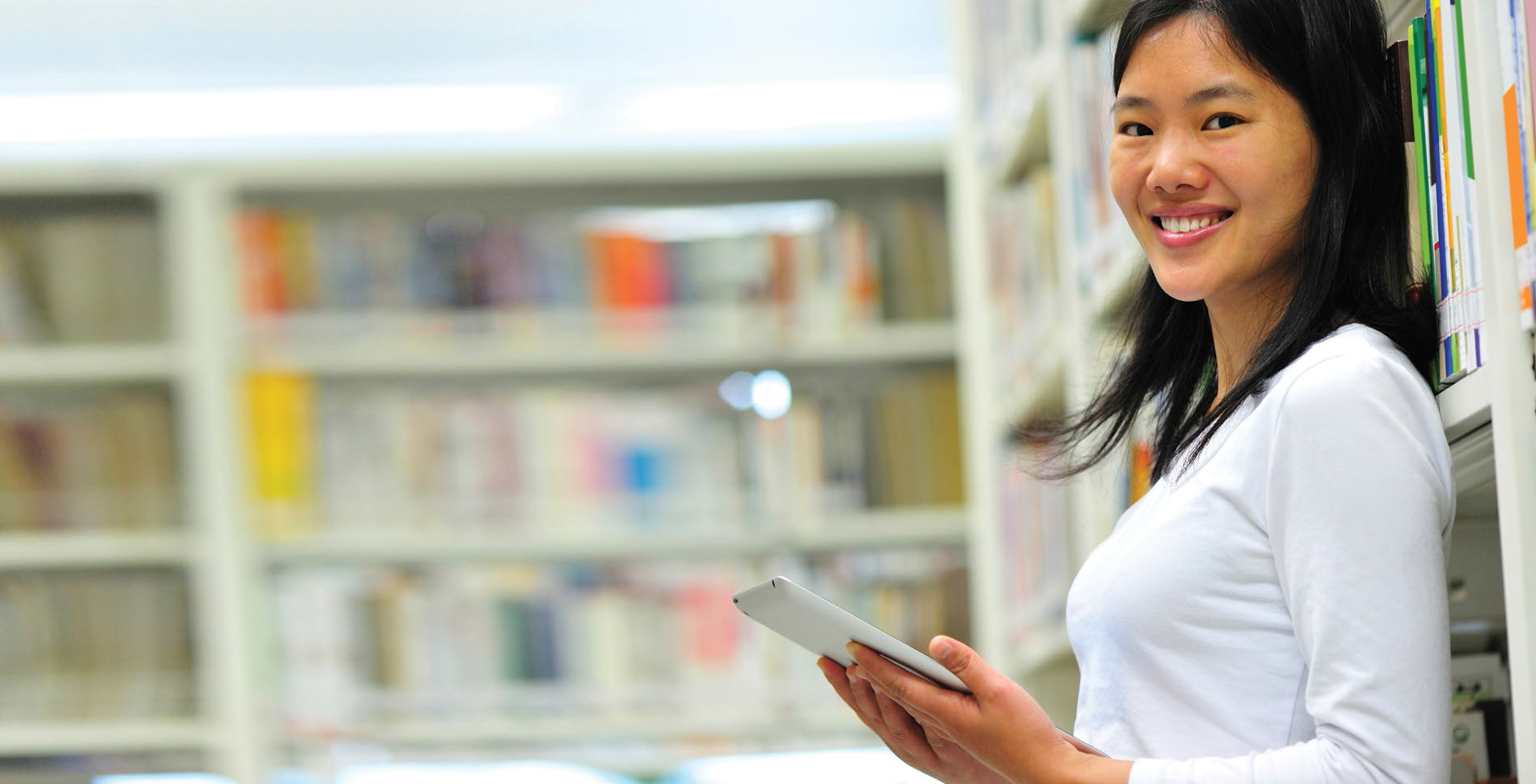 Cherchez dans notre bibliothèque et dans les bibliothèques à travers le monde avec WorldCat, le plus grand catalogue de bibliothèques du monde. Utilisez la boîte de recherche sur notre site Web ou le lien « WorldCat » pour voir des millions de titres.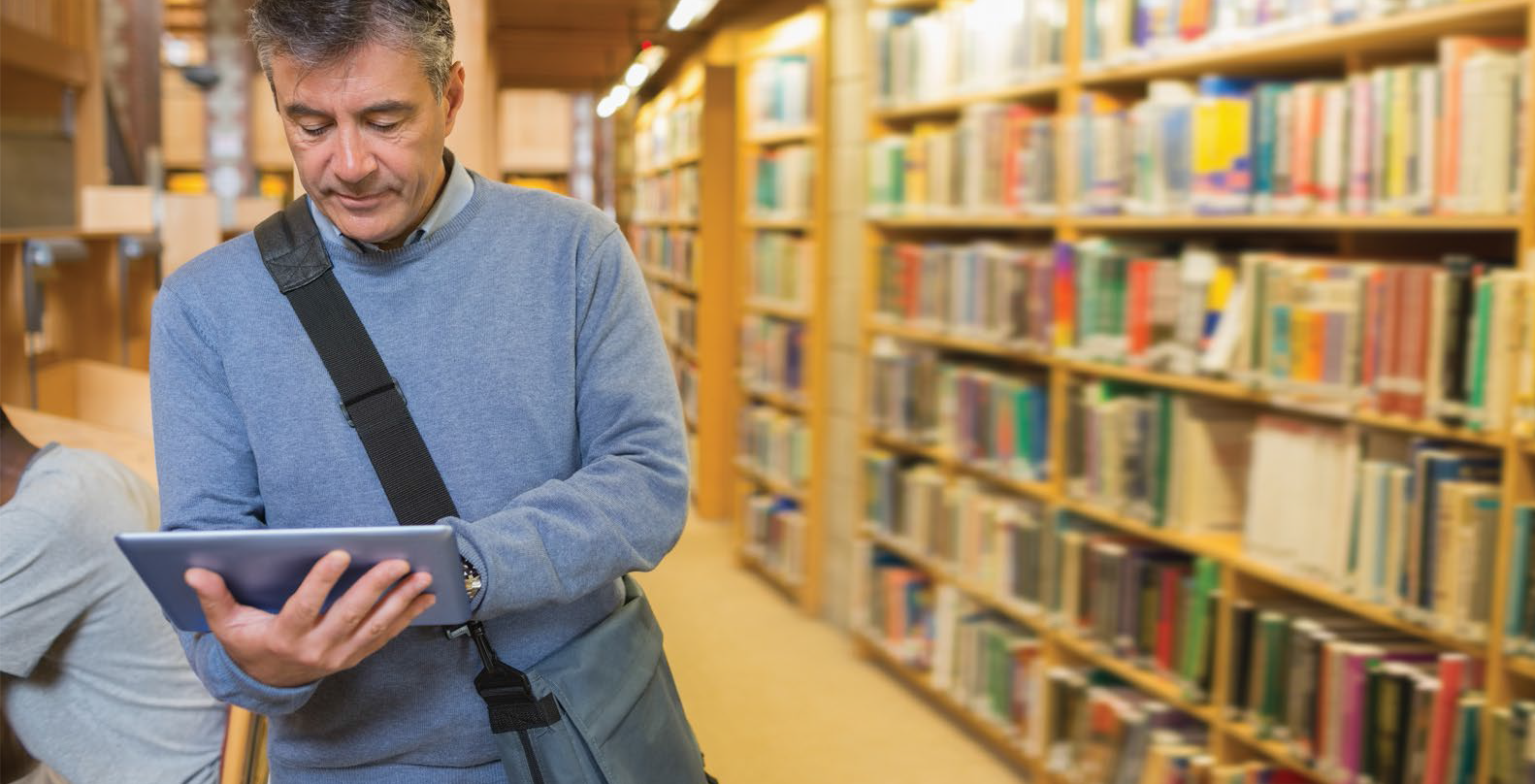 Cherchez dans notre bibliothèque et dans les bibliothèques à travers le monde avec WorldCat, le plus grand catalogue de bibliothèques du monde. Utilisez la boîte de recherche sur notre site Web ou le lien « WorldCat » pour voir des millions de titres.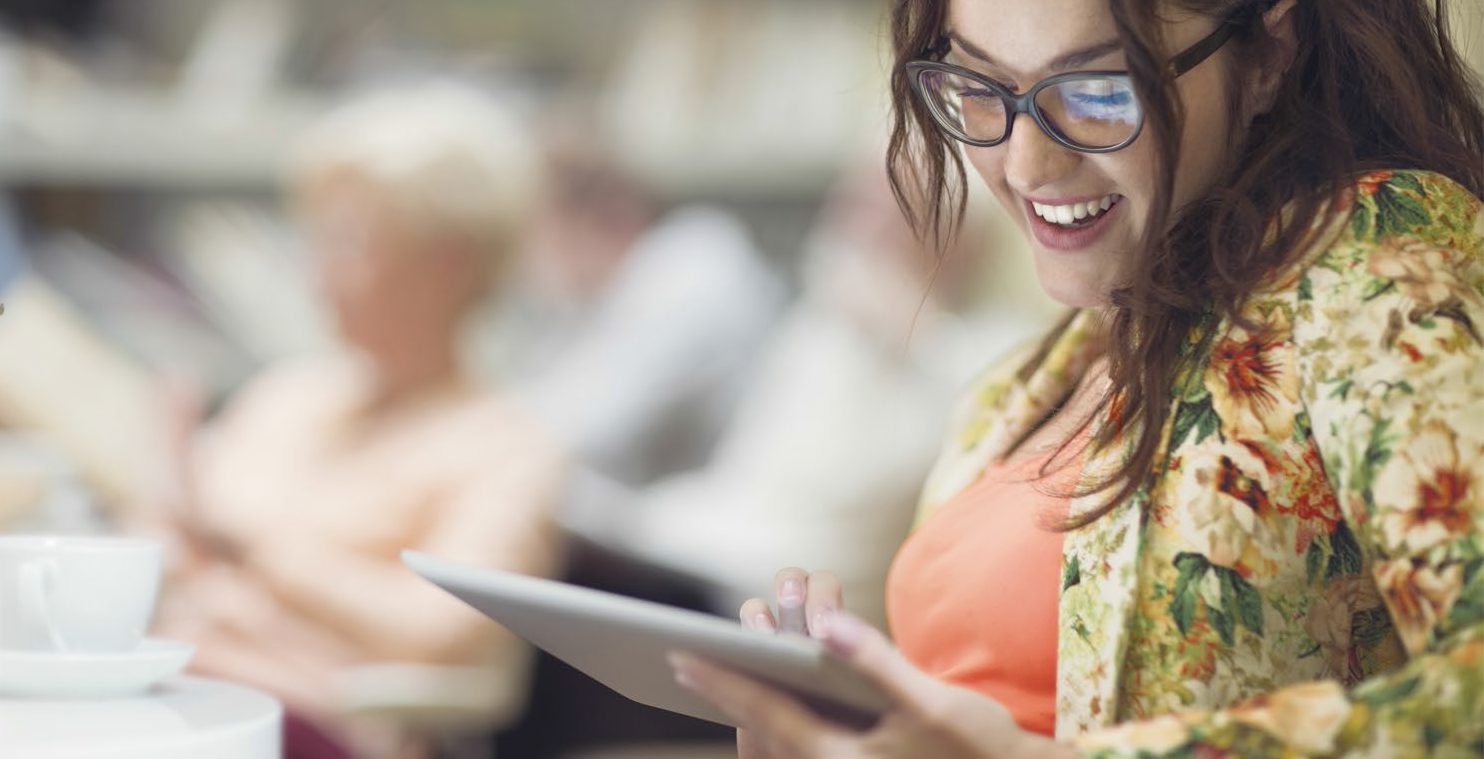 Cherchez dans notre bibliothèque et dans les bibliothèques à travers le monde avec WorldCat, le plus grand catalogue de bibliothèques du monde. Utilisez la boîte de recherche sur notre site Web ou le lien « WorldCat » pour voir des millions de titres.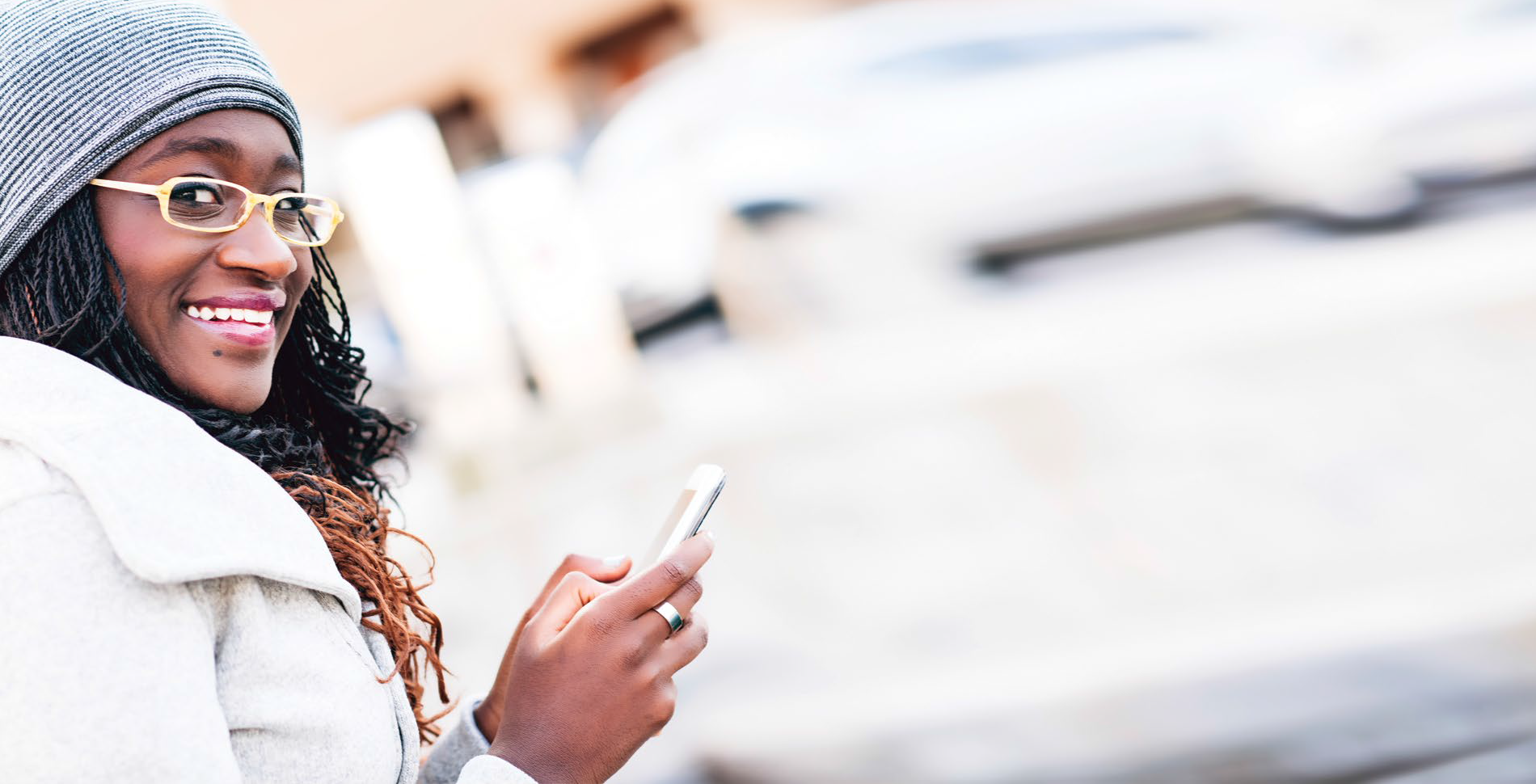 Cherchez dans notre bibliothèque et dans les bibliothèques à travers le monde avec WorldCat, le plus grand catalogue de bibliothèques du monde. Utilisez la boîte de recherche sur notre site Web ou le lien « WorldCat » pour voir des millions de titres.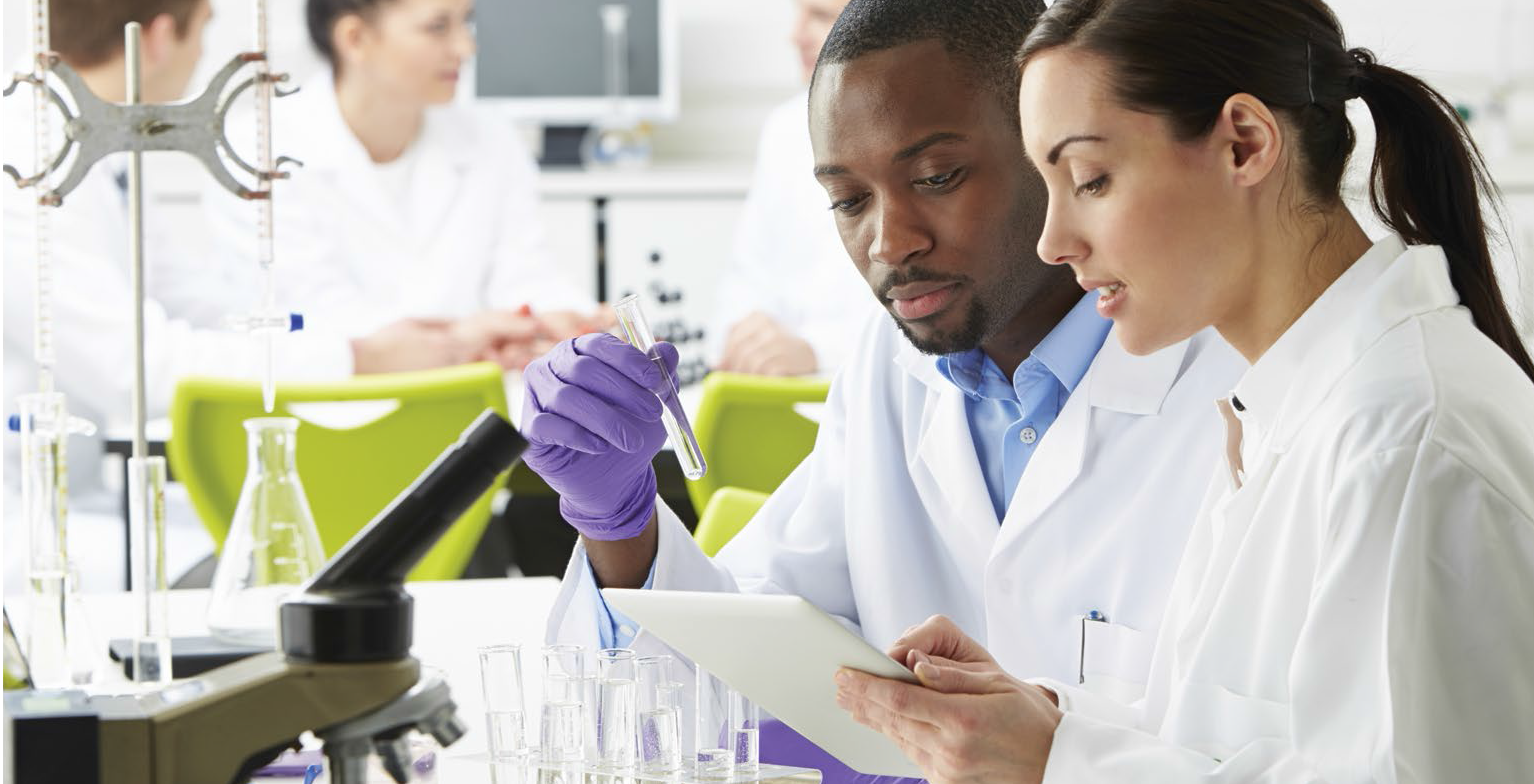 Cherchez dans notre bibliothèque et dans les bibliothèques à travers le monde avec WorldCat, le plus grand catalogue de bibliothèques du monde. Utilisez la boîte de recherche sur notre site Web ou le lien « WorldCat » pour voir des millions de titres.